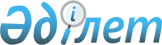 Об утверждении Плана мероприятий по реализации Концепции развития Ассамблеи народа Казахстана (до 2025 года) на 2019-2021 годыПостановление Правительства Республики Казахстан от 13 мая 2019 года № 271.
      В соответствии с Указом Президента Республики Казахстан от 28 декабря 2015 года № 148 "Об утверждении Концепции развития Ассамблеи народа Казахстана (до 2025 года)" Правительство Республики Казахстан ПОСТАНОВЛЯЕТ:
      1. Утвердить прилагаемый План мероприятий по реализации Концепции развития Ассамблеи народа Казахстана (до 2025 года) на 2019-2021 годы (далее - План мероприятий).
      2. Центральным государственным и местным исполнительным органам и организациям (по согласованию):
      1) обеспечить своевременное выполнение мероприятий, предусмотренных Планом мероприятий;
      2) представлять раз в полугодие не позднее 10 числа месяца, следующего за отчетным полугодием, информацию о ходе выполнения Плана мероприятий в Министерство информации и общественного развития Республики Казахстан.
      3. Министерству информации и общественного развития Республики Казахстан представлять два раза в год, к 25 июля и 25 января, сводную информацию о ходе выполнения Плана мероприятий в Администрацию Президента Республики Казахстан.
      4. Контроль за исполнением настоящего постановления возложить на Министерство информации и общественного развития Республики Казахстан.
      5. Настоящее постановление вводится в действие со дня его подписания. План мероприятий
по реализации Концепции развития Ассамблеи народа Казахстана
(до 2025 года) на 2019 - 2021 годы
      Сноска. План с изменениями, внесенными постановлениями Правительства РК от 13.12.2019 № 925; от 24.05.2021 № 341.
      Примечание: расшифровка аббревиатур: 
					© 2012. РГП на ПХВ «Институт законодательства и правовой информации Республики Казахстан» Министерства юстиции Республики Казахстан
				
      Премьер-Министр
Республики Казахстан 

А. Мамин
Утвержден
постановлением Правительства
Республики Казахстан
от 13 мая 2019 года № 271
№
п/п
Мероприятие
Форма
завершения
Ответственные
исполнители
Срок
исполнения
Объем финансирования
(тыс. тенге)
Источник
финансирования
1
2
3
4
5
6
7
1. Методические мероприятия

Выпуск информационно-справочных материалов на казахском, русском и английском языках
информационно-справочные материалы
РГУ "Қоғамдық келісім" (по согласованию)
ежегодно,

IV квартал

 
2019 г. - 1,500 тыс.тенге; 
2020 г. - 1,500 тыс.тенге;
2021 г. -1,500 тыс.тенге

по бюджетной программе 009 "Услуги по обеспечению деятельности Ассамблеи народа Казахстана"
республиканский бюджет
Организация и проведение общественной аккредитации этнокультурных объединений АНК

 
решение САНК
РГУ "Қоғамдық келісім" (по согласованию), акиматы областей, городов Нур-Султана, Алматы и Шымкента
ежегодно

 
-
не требуется

 
Организация и проведение практических семинаров-тренингов для представителей этнокультурных объединений АНК 

 
семинары-тренинги
РГУ "Қоғамдық келісім" (по согласованию),

акиматы областей, городов Нур-Султана, Алматы и Шымкента
до 10 января,

до 10 июля

 
2020 г. - 4, 258 тыс.тенге;
2021 г. - 4, 258 тыс.тенге

по бюджетной программе

009 "Услуги по обеспечению деятельности Ассамблеи народа Казахстана"
республиканский бюджет
Проведение обучающих семинаров-тренингов для представителей государственных структур 
семинары-тренинги
АДГС (по согласованию),

АГУ (по согласованию)
ежегодно,

до 10 января,

до 10 июля

 
2019 г. - 11,188 тыс.тенге;

2020 г. - 11,188 тыс.тенге;

2021 г. - 11,188 тыс.тенге

по бюджетной программе 013 "Услуги по подготовке, переподготовке и повышению квалификации государственных служащих"
республиканский бюджет
Организация и проведение семинаров-тренингов по развитию института медиации
семинары-тренинги
РГУ "Қоғамдық келісім" (по согласованию),

МИОР, АГУ (по согласованию)

акиматы областей, городов Нур-Султана, Алматы и Шымкента
III квартал

2021 года

 
2021 г. - 4,644 тыс.тенге

по бюджетной программе

009 "Услуги по обеспечению деятельности Ассамблеи народа Казахстана"
республиканский бюджет

 
Проведение заседания методического совета по внедрению современных методов менеджмента в деятельности КГУ "Қоғамдық келісім" при акимах областей, городов Нур-Султана, Алматы, Шымкента и общественных структур АНК регионов 
протокол заседания
РГУ "Қоғамдық келісім" (по согласованию), акиматы областей, городов Нур-Султана, Алматы и Шымкента

 
ежегодно
2019 г. - 2,500 тыс.тенге;
2020 г. - 2,500 тыс.тенге;
2021 г. - 2,500 тыс.тенге

по бюджетной программе 009 "Услуги по обеспечению деятельности Ассамблеи народа Казахстана"
республиканский бюджет
Формирование единых ценностей, а также продвижение программы "Рухани жаңғыру" среди этносов Казахстана 
отчет

о выполненной работе
МИОР,

РГУ "Қоғамдық келісім" (по согласованию), акиматы областей, городов Нур-Султана, Алматы и Шымкента

 
в течение

2019 года
2019 г. - 11,418 тыс.тенге;
по бюджетной программе 002 "Реализация государственной политики в сфере общественного согласия"
республиканский бюджет
Обеспечение работы кафедр АНК в научно-образовательной и общественно-массовой сфере по укреплению общественного согласия 

и общенационального единства
отчет

о выполненной работе
МОН,

РГУ "Қоғамдық келісім" (по согласованию)

 
 

ежегодно
-
не требуется
2. Организационно-практические мероприятия

Обеспечение системной работы по развитию РМД АНК "Жаңғыру жолы" по укреплению общественного согласия и общенационального единства в молодежной среде с привлечением этнокультурных объединений АНК 
отчет

о выполненной работе
МИОР, МОН,

РГУ "Қоғамдық келісім" (по согласованию),

РМД АНК "Жаңғыру жолы" (по согласованию), акиматы областей, городов 
Нур-Султана, Алматы и Шымкента
ежегодно
-
не требуется

 
Обеспечение дальнейшего развития системы советов общественного согласия АНК, укрепление взаимодействия с институтами гражданского общества 
информация

в МИОР
РГУ "Қоғамдық келісім" (по согласованию),

МИОР, акиматы областей, городов Нур-Султана, Алматы и Шымкента
ежегодно

 
-
не требуется

 
Координация благотворительной деятельности благотворительных организаций, меценатов, доноров и этнокультурных объединений АНК
отчет

о выполненной работе
МИОР,

РГУ "Қоғамдық келісім" (по согласованию), акиматы областей, городов Нур-Султана, Алматы и Шымкента
ежегодно

 
-
не требуется

 
Координация работы по вовлечению представителей различных этносов в изучение государственного языка и языков казахстанских этносов 
информация в МИОР
МКС, РГУ "Қоғамдық келісім" (по согласованию), акиматы областей, городов

Нур-Султана, Алматы и Шымкента
ежегодно

 
-
не требуется

 
Организация и проведение языковой школы для этнокультурных объединений АНК

 
курс занятий
РГУ "Қоғамдық келісім" (по согласованию)
ежегодно
2019 г. - 10,000 тыс.тенге; 
2020 г. - 10,000 тыс.тенге;
2021 г. - 10,000 тыс.тенге

по бюджетной программе 009 "Услуги по обеспечению деятельности Ассамблеи народа Казахстана"

 
 

республиканский бюджет
Обеспечение деятельности Клуба журналистов АНК 
информация

в МИОР
РГУ "Коғамдық келісім" (по согласованию), акиматы областей, городов Нур-Султана, Алматы и Шымкента
ежегодно

II квартал
2019 г. - 7,683 тыс.тенге;
2020 г. - 7,683 тыс.тенге;
2021 г. - 7,683 тыс.тенге

по бюджетной программе 009 "Услуги по обеспечению деятельности Ассамблеи народа Казахстана"
республиканский бюджет
Организация и проведение конкурсов АНК "Лучший медиатор" и "Лучший кабинет медиации" 
информация

в МИОР
РГУ "Қоғамдық келісім" (по согласованию), акиматы областей, городов Нур-Султана, Алматы и Шымкента

 
III квартал

2020 года

 
2020 г. - 2,546 тыс.тенге;
по бюджетной программе 009 "Услуги по обеспечению деятельности Ассамблеи народа Казахстана"
республиканский бюджет
Организация и проведение фестиваля моды "ЭтноFashion"
фестиваль
РГУ "Қоғамдық келісім" (по согласованию), акиматы областей, городов Нур-Султана, Алматы и Шымкента
IV квартал

2020 года
2020 г. - 11,802 тыс.тенге;

по бюджетной программе 009 "Услуги по обеспечению деятельности Ассамблеи народа Казахстана"
республиканский бюджет
Организация и проведение заседания Совета медиации АНК 
протокол заседания
РГУ "Қоғамдық келісім" (по согласованию), акиматы областей, городов Нур-Султана, Алматы и Шымкента

 
II квартал,

2020-2021 годов
2020 г. - 4,196 тыс.тенге;

2021 г. - 4,196 тыс.тенге;

по бюджетной программе 009 "Услуги по обеспечению деятельности Ассамблеи народа Казахстана"
республиканский бюджет
Проведение конкурса по номинациям среди представителей ЭКО АНК "Мы - дети твои, Казахстан"
конкурс
РГУ "Қоғамдық келісім" (по согласованию),

РМД АНК "Жаңғыру жолы" (по согласованию), акиматы областей, городов 
Нур-Султана, Алматы и Шымкента
2020 г.

IV квартал

 
2020 г. - 4,500 тыс.тенге;
по бюджетной программе 009 "Услуги по обеспечению деятельности Ассамблеи народа Казахстана"
республиканский бюджет
Организация и проведение встреч успешных людей кандидатов проекта 100 новых лиц "Жастардың алтын бесігі"
встречи
РГУ "Қоғамдық келісім" (по согласованию), акиматы областей,

городов Нур-Султана, Алматы и Шымкента, РМД АНК "Жаңғыру жолы" (по согласованию)
ежегодно,

III и IV кварталы
2019 г. - 3,000 тыс.тенге; 
2020 г. - 3,000 тыс.тенге;
2021 г. - 3,000 тыс.тенге

по бюджетной программе 009 "Услуги по обеспечению деятельности Ассамблеи народа Казахстана"
республиканский бюджет
Проведение цикла творческих встреч "Моя история успеха - история успеха моей страны"
встречи
РГУ "Қоғамдық келісім" (по согласованию), акиматы областей,

городов Нур-Султана, Алматы и Шымкента, РМД АНК "Жаңғыру жолы" (по согласованию)
ежегодно,

II и III кварталы
2019 г. - 990 тыс.тенге; 
2020 г. - 990 тыс.тенге;
2021 г. - 990 тыс.тенге

по бюджетной программе 009 "Услуги по обеспечению деятельности Ассамблеи народа Казахстана"
республиканский бюджет
Организация и проведение комплекса тренингов и обучающих программ по самопродвижению, стратегиям самомаркетинга и самопиара "Prодвигай себя" 
обучающие программы
РГУ "Қоғамдық келісім" (по согласованию), акиматы областей, городов Нур-Султана, Алматы и Шымкента, РМД АНК "Жаңғыру жолы" (по согласованию)
ежеквартально

 
2019 г. - 2,500 тыс.тенге; 
2020 г. - 2,500 тыс.тенге;
2021 г. - 2,500 тыс.тенге

по бюджетной программе 009 "Услуги по обеспечению деятельности Ассамблеи народа Казахстана"
республиканский бюджет
Организация и проведение проекта "НЕконференция "Еркін сөйле"
отчет

о реализации проекта
РГУ "Қоғамдық келісім" (по согласованию), акиматы областей, городов Нур-Султана, Алматы и Шымкента, РМД АНК "Жаңғыру жолы" (по согласованию)
ежегодно,

III квартал

 
2019 г. - 2,000 тыс.тенге; 
2020 г. - 2,000 тыс.тенге;
2021 г. - 2,000 тыс.тенге

по бюджетной программе 009 "Услуги по обеспечению деятельности Ассамблеи народа Казахстана"
республиканский бюджет
Проведение летней школы "100 новых лиц: как стать успешным"
информация

в МИОР
РГУ "Қоғамдық келісім" (по согласованию), акиматы областей, городов Нур-Султана, Алматы и Шымкента, РМД АНК "Жаңғыру жолы" (по согласованию)
ежегодно,

III квартал
2019 г. - 5,000 тыс.тенге; 
2020 г. - 5,000 тыс.тенге;
2021 г. - 5,000 тыс.тенге

по бюджетной программе 009 "Услуги по обеспечению деятельности Ассамблеи народа Казахстана"
республиканский бюджет
Проведение молодежного форума "Новая волна "100+"
форум
РГУ "Қоғамдық келісім" (по согласованию), акиматы областей,

городов Нур-Султана, Алматы и Шымкента, РМД АНК "Жаңғыру жолы" (по согласованию)
ежегодно,

II квартал

 
2019 г. - 5,934 тыс.тенге; 
2020 г. - 5,934 тыс.тенге;
2021 г. - 5,934 тыс.тенге

по бюджетной программе 009 "Услуги по обеспечению деятельности Ассамблеи народа Казахстана"
республиканский бюджет
Проведение молодежного проекта "Стань лидером!"
информация в МИОР
РГУ "Қоғамдық келісім" (по согласованию), акиматы областей,

городов Нур-Султана, Алматы и Шымкента, РМД АНК "Жаңғыру жолы" (по согласованию)
ежегодно,

II квартал
2019 г. - 10,000 тыс.тенге; 
2020 г. - 10,000 тыс.тенге; 
2021 г. - 10,000 тыс.тенге

по бюджетной программе 009 "Услуги по обеспечению деятельности Ассамблеи народа Казахстана"
республиканский бюджет
Реализация акции 
"С любовью, в Казахстан"
акции
РГУ "Қоғамдық келісім" (по согласованию), акиматы областей,

городов Нур-Султана, Алматы и Шымкента, РМД АНК "Жаңғыру жолы" (по согласованию)
III квартал

2020 г.
2020 г. - 19,600 тыс.тенге;
по бюджетной программе 009 "Услуги по обеспечению деятельности Ассамблеи народа Казахстана"
республиканский бюджет
Проведение конкурса "Тәуелсіз Қазақстанның дамуына қосқан менің үлесім" 
конкурс
РГУ "Қоғамдық келісім" (по согласованию), акиматы областей,

городов Нур-Султана, Алматы и Шымкента, РМД АНК "Жаңғыру жолы" (по согласованию)
IV квартал

2020 г. и 2021 г.
2020 г. - 2,000 тыс.тенге;
2021 г. - 2,000 тыс.тенге

по бюджетной программе 009 "Услуги по обеспечению деятельности Ассамблеи народа Казахстана"
республиканский бюджет
3. Общественно-массовые мероприятия

Организация и проведение форума, посвященного Дню благодарности, под эгидой АНК 
форум
РГУ "Қоғамдық келісім" (по согласованию), акиматы областей, городов Нур-Султана, Алматы и Шымкента
ежегодно,

1 марта
2019 г. - 21,977 тыс.тенге;
2020 г. - 21,977 тыс.тенге;
2021 г. - 21,977 тыс.тенге

по бюджетной программе

009 "Услуги по обеспечению деятельности Ассамблеи народа Казахстана"
республиканский бюджет
Проведение республиканского форума советов общественного согласия АНК
форум
РГУ "Қоғамдық келісім" (по согласованию)
ежегодно,

IV квартал
2019 г. - 6,000 тыс.тенге; 
2020 г. - 6,000 тыс.тенге; 
2021 г. - 6,000 тыс.тенге

по бюджетной программе

009 "Услуги по обеспечению деятельности Ассамблеи народа Казахстана"
республиканский бюджет
Подготовка и проведение ежегодной сессии АНК 
протокол

сессии
РГУ "Қоғамдық келісім" (по согласованию), МКС, МИОР, , акиматы областей, городов

Нур-Султана, Алматы и Шымкента
ежегодно,

до 1 мая
2019 г. - 67,913 тыс.тенге;

2020 г. - 67,913 тыс.тенге;

2021 г. - 67,913 тыс.тенге;

по бюджетной программе

009 "Услуги по обеспечению деятельности Ассамблеи народа Казахстана"
республиканский бюджет
Проведение концерта, посвященного сессии АНК 
концерт
МКС
ежегодно,

до 1 мая
2019 г. - 70 984 тыс.тенге;

2020 г. - 74 211 тыс.тенге;

2021 г. - 73 862 тыс.тенге;

по бюджетной программе 033 "Повышение конкурентоспособности сферы культуры и искусства, сохранение, изучение и популяризация казахстанского культурного наследия и повышение эффективности и реализации архивного дела"
республиканский бюджет
Проведение заседаний Совета АНК 
протокол заседания
РГУ "Қоғамдық келісім" (по согласованию)
ежегодно
2019 г. - 7,795 тыс.тенге;
2020 г. - 7,795 тыс.тенге;
2021 г. - 7,795 тыс.тенге

по бюджетной программе

009 "Услуги по обеспечению деятельности Ассамблеи народа Казахстана"
республиканский бюджет
Организация и проведение республиканского лектория по пропаганде казахстанской модели общественного согласия и общенационального единства 
лекторий
РГУ "Коғамдық келісім" (по согласованию), акиматы областей, городов Нур-Султана, Алматы и Шымкента
ежегодно
2019 г. - 16,228 тыс.тенге;
2020 г. - 16,228 тыс.тенге;
2021 г. - 16,228 тыс.тенге

по бюджетной программе 009 "Услуги по обеспечению деятельности Ассамблеи народа Казахстана"
республиканский бюджет
Организация мероприятий по консолидации этнокультурных объединений в поддержку идеологической платформы "Взгляд в будущее: модернизация общественного сознания"
отчет

о проведенной работе
МИОР,

РГУ "Қоғамдық келісім" (по согласованию), акиматы областей, городов Нур-Султана, Алматы и Шымкента
ежегодно
2019 г. - 4,792 тыс.тенге;

2020 г. - 4,792 тыс.тенге;

2021 г. - 4,792 тыс.тенге

по бюджетной программе

002 "Реализация государственной политики

в сфере общественного согласия"
республиканский бюджет
Организация и проведение благотворительных акций в рамках республиканского проекта АНК "Караван милосердия"
акция
РГУ "Қоғамдық келісім" (по согласованию), акиматы областей, городов Нур-Султана, Алматы и Шымкента
ежегодно
-
не требуется
Проведение республиканского форума "Караван милосердия" представителей благотворительных организаций и спонсоров 
форум
РГУ "Қоғамдық келісім" (по согласованию), МИОР, МОН, акиматы областей, городов 
Нур-Султана, Алматы и Шымкента, Ассоциация предпринимателей АНК (по согласованию)
ежегодно,

IV квартал
2019 г.- 21,977 тыс.тенге;
2020 г.- 21,977 тыс.тенге;
2021 г.- 21,977 тыс.тенге

по бюджетной программе 009 "Услуги по обеспечению деятельности Ассамблеи народа Казахстана"
республиканский бюджет
Проведение республиканского фестиваля национальных (этнических театров) Казахстана 
фестиваль
МКС
один раз

в два года,

ІІ квартал
2019 г. - 118,9 тыс.тенге

по бюджетной программе 033 "Повышение конкурентоспособности сферы культуры и искусства, сохранение, изучение и популяризация казахстанского культурного наследия и повышение эффективности и реализации архивного дела"
республиканский бюджет
Организация и проведение конкурса в области этножурналистики "Шанырак"
конкурс
РГУ "Қоғамдық келісім" (по согласованию)
ежегодно,

IV квартал
2019 г. - 5, 671 тыс.тенге;
2020 г. - 5, 671 тыс.тенге;
2021 г. - 5, 671 тыс.тенге

по бюджетной программе 009 "Услуги по обеспечению деятельности Ассамблеи народа Казахстана"
республиканский бюджет
Проведение фестиваля представителей этнических групп, в совершенстве овладевших казахским национальным искусством (домбра, кобыз, танцы) - "Өнеріміз саған - Қазақстан!"
фестиваль
МКС
ежегодно
2019 г. - 15,265 тыс.тенге;

2020 г. - 15,993 тыс.тенге;

2021 г. - 16,409 тыс.тенге

по бюджетной программе 033 "Повышение конкурентоспособности сферы культуры и искусства, сохранение, изучение и популяризация казахстанского культурного наследия и повышение эффективности и реализации архивного дела"
республиканский бюджет
Организация и проведение республиканского культурно-просветительского проекта "Мың бала"
информация в МИОР
РГУ "Қоғамдық келісім" (по согласованию), акиматы областей, городов Нур-Султана, Алматы и Шымкента
ежегодно,

IV квартал
2019 г. - 5,000 тыс.тенге;
2020 г. - 5,000 тыс.тенге;
2021 г. - 5,000 тыс.тенге

по бюджетной программе 009 "Услуги по обеспечению деятельности Ассамблеи народа Казахстана"
республиканский бюджет
Проведение заседания республиканского Совета матерей АНК
протокол заседания
РГУ "Қоғамдық келісім" (по согласованию), акиматы областей, городов Нур-Султана, Алматы и Шымкента
ежегодно
2019 г. - 4,450 тыс.тенге; 
2020 г. - 4,450 тыс.тенге;
2021 г. - 4,450 тыс.тенге

по бюджетной программе 009 "Услуги по обеспечению деятельности Ассамблеи народа Казахстана"
республиканский бюджет
Организация и проведение заседания Ассоциации предпринимателей АНК
протокол заседания
Ассоциация предпринимателей АНК (по согласованию), Национальная палата предпринимателей (по согласованию), акиматы областей, городов

Нур-Султана, Алматы и Шымкента
ежегодно
-
не требуется
Организация и проведение мероприятий республиканского Дома дружбы под эгидой АНК

 
информация

в МИОР

 
РГУ "Қоғамдық келісім" (по согласованию)
ежегодно
2019 г.- 8,700 тыс.тенге;
2020 г.- 8,700 тыс.тенге;
2021 г.- 8,700 тыс.тенге

бюджетной программой 009 "Услуги по обеспечению деятельности Ассамблеи народа Казахстана"
республиканский бюджет
4. Мероприятия научно-экспертного сопровождения

Организация и проведение расширенного заседания Научно-экспертного совета АНК 
протокол

заседания
РГУ "Қоғамдық келісім" (по согласованию), МИОР, МОН, НЭС АНК (по согласованию)
ежегодно
2019 г.- 8,004 тыс.тенге;
2020 г.- 8,004 тыс.тенге;
2021 г.- 8,004 тыс.тенге

по бюджетной программе 009 "Услуги по обеспечению деятельности Ассамблеи народа Казахстана"
республиканский бюджет
Организация и проведение Центрально-Азиатского научно-экспертного совета АНК 
информация в МИОР
РГУ "Коғамдық келісім" (по согласованию), МИД, НЭС АНК (по согласованию)
IV квартал

2020 года
2020 г. - 6,210 тыс.тенге

по бюджетной программе 009 "Услуги по обеспечению деятельности Ассамблеи народа Казахстана"
республиканский бюджет
Реализация научных исследований по проблемам сферы межэтнических отношений, тематике общественного согласия и общенационального единства
научные исследования
МОН
декабрь

2020 года
2020 г. - 64,700 тыс.тенге

по бюджетной программе

217 "Развитие науки"
республиканский бюджет
Организация и проведение конкурса на лучший научный проект, посвященный казахстанской модели общественного согласия и общенационального единства 
конкурс
РГУ "Коғамдық келісім" (по согласованию), МИОР, МОН, АГУ (по согласованию)

НЭС АНК (по согласованию)
IV квартал

2019, 2021 годы
2019 г. - 3,657 тыс.тенге;
2021 г. - 3,657 тыс.тенге;

по бюджетной программе 009 "Услуги по обеспечению деятельности Ассамблеи народа Казахстана"
республиканский бюджет
Организация и проведение Международного форума ученых и экспертов 

 
форум
РГУ "Коғамдық келісім" (по согласованию), МИОР, МОН, НЭС АНК (по согласованию)
IV квартал

2019, 2021 годы
2019 г. - 7,943 тыс.тенге;
2021 г. - 7,943 тыс.тенге

по бюджетной программе 009 "Услуги по обеспечению деятельности Ассамблеи народа Казахстана"
республиканский бюджет
Проведение республиканского конкурса на лучший научный проект, посвященный казахстанской модели общественного согласия и общенационального единства Первого Президента Республики Казахстан - Елбасы Назарбаева Н.А., 
с участием представителей этнокультурных объединений
конкурс
АДГС (по согласованию),

АГУ (по согласованию)
ежегодно,

IV квартал
2019 г. - 2,250 тыс.тенге;

2020 г. - 2,250 тыс.тенге;

2021 г. - 2,250 тыс.тенге

по бюджетной программе 013 "Услуги по подготовке, переподготовке и повышению квалификации государственных служащих"
республиканский бюджет
Проведение международного научно-практического семинара "Этничность и конфессиональность в современной ментальности: вопросы методологии и исследования"
семинар

 
АДГС (по согласованию),

АГУ (по согласованию)
ежегодно
2019 г. - 2,089 тыс.тенге;

2020 г. - 2,089 тыс.тенге;

2021 г. - 2,089 тыс.тенге

по бюджетной программе 013 "Услуги по подготовке, переподготовке и повышению квалификации государственных служащих"
республиканский бюджет
Организация и проведение программы комплексного социологического исследования в сфере общественных настроений 
информация

в МИОР
РГУ "Қоғамдық келісім" (по согласованию)
ежегодно

 
2019 г.- 16,000 тыс.тенге;
2020 г.- 16,000 тыс.тенге;
2021 г.- 16,000 тыс.тенге

по бюджетной программе 009 "Услуги по обеспечению деятельности Ассамблеи народа Казахстана"
республиканский бюджет
Проведение социологических исследований в сфере межэтнического согласия
отчет по мониторингу
МИОР,

РГУ "Коғамдық келісім" (по согласованию),

акиматы областей, городов Нур-Султана, Алматы и Шымкента
ежегодно, один раз в квартал до 20 числа месяца, следующего за отчетным кварталом
2019 г. - 35 000 тыс.тенге;

2020 г. - 35 000 тыс.тенге;

2021 г. - 35 000 тыс.тенге

по бюджетной программе

001 "Формирование государственной политики 
в сфере общественного развития" подпрограммы

103 "Проведение социологических, аналитических исследований и оказание консалтинговых услуг"
республиканский и местный бюджеты
5. Международные мероприятия

Организация и проведение Международного молодежного лагеря "Бірлік" 
информация

в МИОР
РГУ "Коғамдық келісім" (по согласованию), МИД, МИОР, акиматы областей, городов 
Нур-Султана, Алматы и Шымкента
ежегодно,

III квартал

 
2019 г. - 8,000 тыс.тенге;
2020 г. - 8,000 тыс.тенге;

2021 г. - 8,000 тыс.тенге

по бюджетной программе 009 "Услуги по обеспечению деятельности Ассамблеи народа Казахстана"
республиканский бюджет
Проведение международной летней школы "Культура межэтнических отношений в молодежной среде" 

 
информация

в МИОР
АДГС (по согласованию),

АГУ (по согласованию), МИОР
ежегодно
2019 г. - 3,561 тыс.тенге;

2020 г. - 3,561 тыс.тенге;

2021 г. - 3,561 тыс.тенге

по бюджетной программе 013 "Услуги по подготовке, переподготовке и повышению квалификации государственных служащих"
республиканский бюджет
Организация и проведение международного медиа-форума АНК
форум
РГУ "Қоғамдық келісім" (по согласованию),

МИОР, акиматы областей, городов

Нур-Султана, Алматы и Шымкента
IV квартал

2019, 2021 годы
2019 г. - 13,104 тыс.тенге; 
2021 г. - 13,104 тыс.тенге

по бюджетной программе 009 "Услуги по обеспечению деятельности Ассамблеи народа Казахстана"
республиканский бюджет
Организация и проведение международного проекта "Память во имя будущего", посвященного Дню памяти жертв политических репрессий
проект
РГУ "Қоғамдық келісім" (по согласованию), МИОР, МИД, акиматы областей, городов

Нур-Султана, Алматы и Шымкента
ежегодно,

II квартал
2019 г. - 7,270 тыс.тенге; 
2020 г. - 7,270 тыс.тенге;
2021 г. - 7,270 тыс.тенге

по бюджетной программе 009 "Услуги по обеспечению деятельности Ассамблеи народа Казахстана"
республиканский бюджет
Организация и проведение форума национально-культурных центров стран СВМДА 
форум
РГУ "Қоғамдық келісім" (по согласованию),

МИОР, МИД, акиматы областей, городов

Нур-Султана, Алматы и Шымкента

 
ежегодно,

II квартал
2019 г. - 8,000 тыс.тенге; 
2020 г. - 8,000 тыс.тенге;
2021 г. - 8,000 тыс.тенге

по бюджетной программе 009 "Услуги по обеспечению деятельности Ассамблеи народа Казахстана"
республиканский бюджет
Организация и проведение международного культурологического проекта "Беседы на Шелковом пути"
проект
РГУ "Қоғамдық келісім" (по согласованию)
ежегодно,

III квартал
2019 г. - 13,765 тыс.тенге; 
2021 г. - 15,306 тыс.тенге

по бюджетной программе 009 "Услуги по обеспечению деятельности Ассамблеи народа Казахстана"
республиканский бюджет
6. Информационно-разъяснительные мероприятия

Публикация материалов в СМИ об основных направлениях деятельности АНК в рамках единого медиа-плана 
публикация материалов
МИОР,

РГУ "Қоғамдық келісім" (по согласованию), акиматы областей, городов Нур-Султана, Алматы и Шымкента
ежегодно
в пределах выделенных средств в рамках бюджетной программы 003 "Проведение государственной информационной политики"
республиканский бюджет
Организация производства видеороликов и размещение их в информационных ресурсах 
ролики в информационных ресурсах
МИОР,

РГУ "Қоғамдық келісім" (по согласованию)
в течение

2019 года
в пределах выделенных средств в рамках бюджетной программы 003 "Проведение государственной информационной политики"
республиканский бюджет
Организация цикла телевизионных передач в рамках действующих программ, посвященных ключевым направлениям программных статей "Рухани жаңғыру" и "Семь граней Великой степи" в контексте работы АНК
цикл

телепередач
МИОР,

РГУ "Коғамдық келісім" (по согласованию), акиматы областей, городов Нур-Султана, Алматы и Шымкента
ежегодно
в пределах выделенных средств в рамках бюджетной программы 003 "Проведение государственной информационной политики"
республиканский бюджет
Обеспечение функционирование мультимедийного портала АНК (на казахском, русском и английском языках)
информация

в МИОР
МИОР,

РГУ "Қоғамдық келісім" (по согласованию)
постоянно

 
в пределах выделенных средств в рамках бюджетной программы 003 "Проведение государственной информационной политики"
республиканский бюджет
Проведение обучающих семинаров-тренингов для сотрудников пресс-служб РГУ и КГУ "Қоғамдық келісім" по вопросам взаимодействия со СМИ
семинары-тренинги
МИОР,

РГУ "Қоғамдық келiсiм" (по согласованию)

 
ежегодно
2019 г.-13,212 тыс.тенге;

2020 г.-13,212 тыс.тенге;

2021 г.-13,212 тыс.тенге.

по бюджетной программе 001 "Формирование и реализация политики государства в сфере связи, информации и информатизации"
республиканский бюджет
МИОР
-
Министерство информации и общественного развития Республики Казахстан
МОН
-
Министерство образования и науки Республики Казахстан
САНК
-
Секретариат Ассамблеи народа Казахстана Администрации Президента Республики Казахстан
АДГС
-
Агентство Республики Казахстан по делам государственной службы
МКС
-
Министерство культуры и спорта Республики Казахстан 
МИД
-
Министерство иностранных дел Республики Казахстан 
СВМДА
-
Совещание по взаимодействию и мерам доверия в Азии 
СМИ
-
средства массовой информации
РГУ "Қоғамдық келісім"
-
республиканское государственное учреждение "Қоғамдық келісім" Министерства информации и общественного развития Республики Казахстан
КГУ "Қоғамдық келісім"
-
коммунальные государственные учреждения "Қоғамдық келісім" при акимах областей, гг. Нур-Султана, Алматы, Шымкента
АНК
-
Ассамблея народа Казахстана
НЭС АНК
-
Научно-экспертный совет Ассамблеи народа Казахстана
РМД АНК "Жаңғыру жолы"
-
Республиканское молодежное движение Ассамблеи народа Казахстана "Жаңғыру жолы"
АГУ
-
Академия государственного управления при Президенте Республики Казахстан
ЭКО АНК
-
Этнокультурные объединения Ассамблеи народа Казахстана